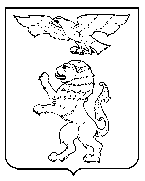 БЕЛГОРОДСКАЯ ОБЛАСТЬАДМИНИСТРАЦИЯ ГОРОДА БЕЛГОРОДАУПРАВЛЕНИЕ ОБРАЗОВАНИЯМУНИЦИПАЛЬНОЕ БЮДЖЕТНОЕ ОБЩЕОБРАЗОВАТЕЛЬНОЕ УЧРЕЖДЕНИЕ«ЦЕНТР ОБРАЗОВАНИЯ  № 15 «ЛУЧ» Г.БЕЛГОРОДАПРИКАЗ___________________________________________________________________________                                           01 сентября  2022 г.                                                                           № Об организации дополнительного образования обучающихся на 2022-2023 учебный год1.В соответствии с образовательной программой и учебным планом дополнительного образования обучающихся организовать в 2022-2023 учебном году следующие детские объединения:2.Ответственность за организацию дополнительного образования обучающихся возложить на заместителя директора   Долгих  В.Л.3.Контроль за исполнением приказа оставляю за собой.Директор 								А.В. КозловцеваС приказом ознакомлены и согласны:№п\пНаправленность дополнительного образованияНазвание детского  объединенияКол-во часовФИО педагогаОсновная должностьОсновное место работыХудожественнаяАнсамбль «Вокальная студия»4Бойченко В.Н.Учитель музыкиМБОУ ЦО№15ХудожественнаяКружок хорового пения5Бойченко В.Н.Учитель музыкиМБОУ ЦО№15ХудожественнаяТеатральная студия6Матвеева Н.В.Учитель русского языкаМБОУ ЦО№15ХудожественнаяШкола современной хореографии «Танцевальный имидж»18Гончарова Ж.И.Педагогдоп.обр.МБОУ ЦО№15ХудожественнаяРусское народное пение27Рындина О.Н.Педагогдоп.обр.МБОУ ЦО№15ХудожественнаяИнструментальный ансамбль18Жураев Д.Ф.Педагог доп.обр.Социально-педагогическоеВеселый английский12Пенькова М.В.Учитель иностранного языкаМБОУ ЦО№15Социально-педагогическое«Enjoy English»6Пенькова М.В.Учитель иностранного языкаМБОУ ЦО№15Социально-педагогическоеШкола КВН4Хоменко П.А.Старший вожатыйМБОУ ЦО№15Физкультурно-спортивнаяШахматы18Абрамов А.Г.Педагогдоп.обр.МБОУ ЦО№15Физкультурно-спортивнаяДзюдо18Величко Е.В.Педагогдоп.обр.МБОУ ЦО№15Физкультурно-спортивнаяНастольный теннис4Приходько Я.А.Учитель физ.кул.МБОУ ЦО №15Физкультурно-спортивнаяГимнастика4Корнилов А.Н.Учитель физ.кул.МБОУ ЦО №15Дата ознакомления:ФИОПодписьДолгих В.Л.Жураев Д.Ф.Хоменко П.А.Бойченко В.Н.Рындина О.Н.Приходько Я.А.Корнилов АН.Матвеева Н.В.Гончарова Ж.И.Пенькова М.В.Абрамов А.Г.Величко Е.В.